□校级□省级□国家级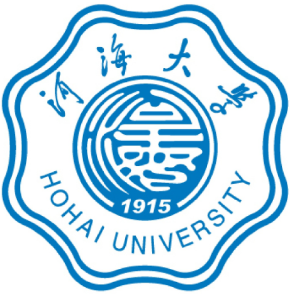 编号：河海大学大学生创新创业训练项目申请书项目名称项目负责人项目管理单位指导老师河海大学二○一八年 项目名称： 项目类型： 国家级学科一级门： 国家级学科二级类： 此项不用填省级学科一级门： 省级学科二级类： 项目来源： 来源项目名称： 来源项目类别： 项目人数： (组成员与项目申报人之和)项目起止时间： 项目简介(200字以内)项目简介(200字以内)实体运行机构名称或公司注册名称实体运行机构名称或公司注册名称项目背景项目背景创业计划书主要内容创业计划书主要内容行业及市场前景行业及市场前景技术或商业模式技术或商业模式创业过程、机会与商业分析创业过程、机会与商业分析创业团队组建创业团队组建管理模式管理模式创业投融资计划创业投融资计划企业成长预测企业成长预测风险防范风险防范预期效益分析预期效益分析训练计划日程安排训练计划日程安排预算经费总额： （元） 提示： 1、若以下科目名称没有金额支出，请填写“0”; 项目负责人声明：1.本人对申报材料的真实性负责；2.本申报材料不存在任何违反《中华人民共和国保守国家秘密法》和《科学技术保密规定》等相关法律法规的情况；3.本申报材料不存在侵犯他人知识产权或剽窃的情形。如有不符，愿意承担相关后果并接受相应的处理。负责人签名：                年月日 项目负责人声明：1.本人对申报材料的真实性负责；2.本申报材料不存在任何违反《中华人民共和国保守国家秘密法》和《科学技术保密规定》等相关法律法规的情况；3.本申报材料不存在侵犯他人知识产权或剽窃的情形。如有不符，愿意承担相关后果并接受相应的处理。负责人签名：                年月日 导师意见：签名：年  月  日项目管理单位创新创业训练计划专家组意见：签名盖章：	年 月 日学校大学生创新创业训练计划专家组意见：	签名盖章：	年月日学校大学生创新创业训练计划专家组意见：	签名盖章：	年月日